Tracé linéaire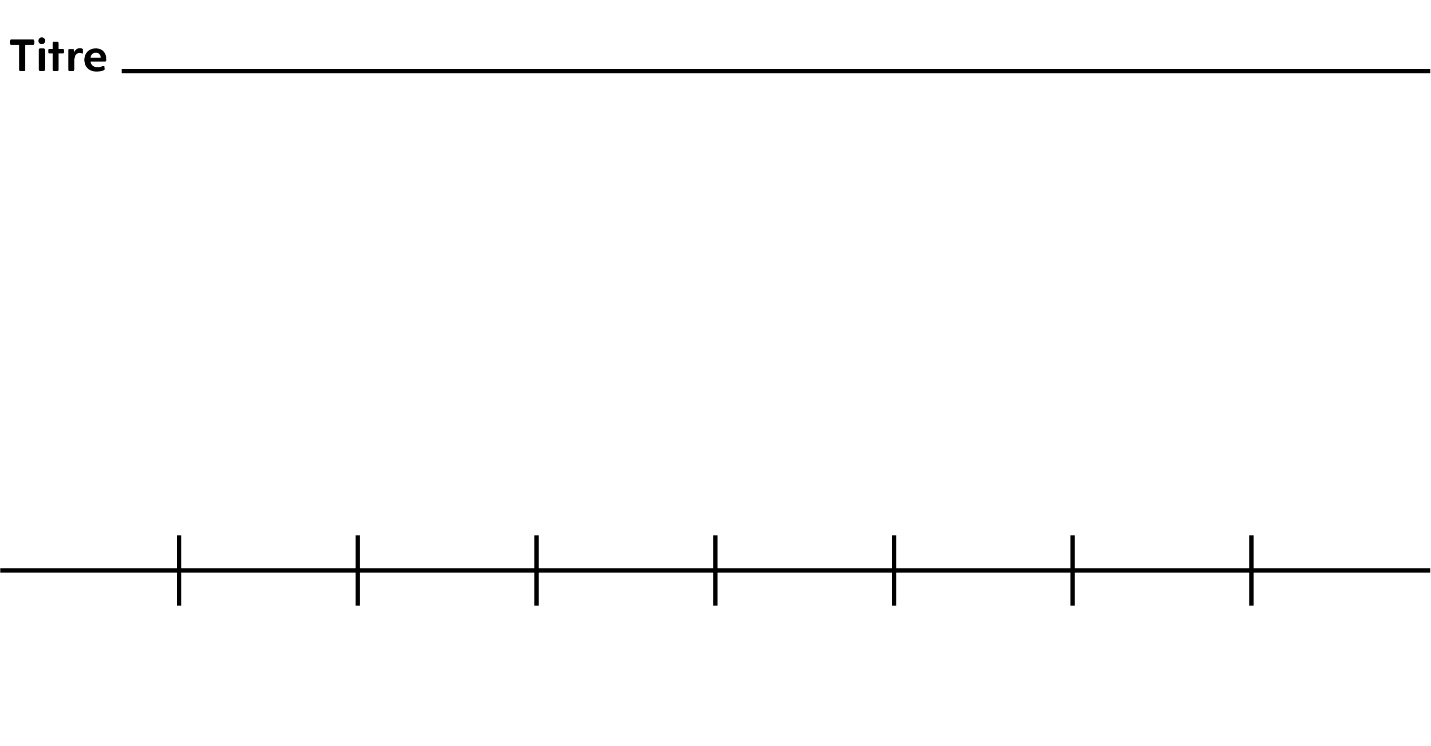 